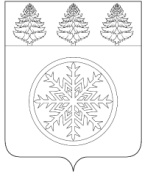 РОССИЙСКАЯ ФЕДЕРАЦИЯИРКУТСКАЯ ОБЛАСТЬД у м аЗиминского городского муниципального образованияРЕШЕНИЕ            от  25.11.2021 г.                      г. Зима		           № 171Об утверждении Положения о территориальном общественном самоуправлении  в Зиминскомгородском  муниципальном образованииВ целях реализации гражданами права на территориальное общественное самоуправление, в соответствии со статьей 27 Федерального закона от 06.10.2003 № 131-ФЗ «Об общих принципах организации местного самоуправления в Российской Федерации»,  руководствуясь статьей 36 Устава Зиминского городского муниципального образования, Дума Зиминского городского муниципального образованияР Е Ш И Л А:1. Утвердить Положение о территориальном общественном самоуправлении в Зиминском городском муниципальном образовании (прилагается).2. Признать утратившими силу решения городской Думы Зиминского городского муниципального образования:2.1. от 26.05.2005 № 106 «О принятии Положения о территориальном общественном самоуправлении населения в г. Зиме»;2.2. от 05.04.2007 № 343 «Об утверждении Порядка регистрации Устава территориального общественного самоуправления».3. Опубликовать настоящее решение в общественно-политическом еженедельнике г. Зимы и Зиминского района «Новая Приокская правда» и разместить на официальном сайте администрации Зиминского городского муниципального образования в информационно-телекоммуникационной сети «Интернет». 4. Настоящее решение вступает в силу после дня его официального опубликования.5. Контроль исполнения настоящего решения возложить на председателя депутатской комиссии по нормативно-правовому регулированию вопросов местного самоуправления Абуздина В.В. и управляющего делами администрации Потемкину С.В.УТВЕРЖДЕНОрешением Думы Зиминского городского муниципального образованияот 25.11.2021 г. № 171
Положение
о территориальном общественном самоуправлениив Зиминском городском муниципальном образованииГлава 1. Общие положенияСтатья 1. Определение территориального общественного самоуправления1. Территориальное общественное самоуправление - самоорганизация граждан по месту их жительства на части территории Зиминского городского муниципального образования (далее - город Зима) для самостоятельного и под свою ответственность осуществления собственных инициатив по вопросам местного значения.2. Территориальное общественное самоуправление осуществляется непосредственно населением путем проведения собраний (конференций) граждан, а также через создаваемые органы территориального общественного самоуправления.Статья 2. Правовая основа и основные принципы осуществления территориального общественного самоуправленияПравовую основу осуществления территориального общественного самоуправления в городе Зиме составляют:1) Европейская Хартия местного самоуправления;2) Конституция Российской Федерации; 3) Федеральный закон «Об общих принципах организации местного самоуправления в Российской Федерации»;4) Гражданский кодекс Российской Федерации;5) Федеральный закон «О некоммерческих организациях»;6) Устав Зиминского городского муниципального образования;7) настоящее Положение;8) устав территориального общественного самоуправления.Статья 3. Основные принципы осуществления территориального общественного самоуправленияОсновными принципами осуществления территориального общественного самоуправления в городе Зиме являются: 1) законность;2) гласность и учет общественного мнения;3) выборность и подконтрольность органов территориального общественного самоуправления гражданам;4) широкое участие граждан в выработке и принятии решений по вопросам, затрагивающим их интересы;5) взаимодействие с органами местного самоуправления муниципального образования;6) свобода выбора гражданами форм осуществления территориального общественного самоуправления;7) сочетание интересов граждан, проживающих на соответствующей территории с интересами граждан всего города Зимы.Статья 4. Задачи территориального общественного самоуправленияЗадачами территориального общественного самоуправления являются реализация собственных инициатив жителей по решению вопросов местного значения, связанных с обеспечением благоустройства территории общественного самоуправления, содержанием жилищного фонда, общественным порядком, проведением культурных, спортивных и других мероприятий, оказанием помощи нуждающимся гражданам, а также решением иных вопросов, непосредственно связанных с удовлетворением интересов населения соответствующей территории.Статья 5. Право граждан на осуществление территориального общественного самоуправления1. В осуществлении территориального общественного самоуправления могут принимать участие граждане, проживающие на соответствующей территории, достигшие 16-летнего возраста.2. Любой гражданин, достигший 16-летнего возраста, имеет право быть инициатором и участвовать в учреждении территориального общественного самоуправления на той территории, где он проживает, принимать участие в собраниях (конференциях) граждан, проводимых территориальным общественным самоуправлением, избирать и быть избранным в органы территориального общественного самоуправления.Статья 6. Система территориального общественного самоуправления1. Систему территориального общественного самоуправления города Зимы составляют собрания и конференции граждан, а также созданные органы территориального общественного самоуправления.2. Структура, наименование и порядок избрания (формирования) органов, территориального общественного самоуправления определяются уставом территориального общественного самоуправления в соответствии со статьей 14 настоящего Положения.Статья 7. Территория территориального общественного самоуправления1. Территориальное общественное самоуправление может осуществляться в пределах следующих территорий проживания граждан: подъезд многоквартирного жилого дома; многоквартирный жилой дом; группа жилых домов; жилой микрорайон; иные территории проживания граждан.2. Обязательными условиями создания территориального общественного самоуправления на определенной территории являются условия, при которых:1) границы территории территориального общественного самоуправления не могут выходить за пределы территории города Зимы; 2) на определенной территории не может быть создано более одного территориального общественного самоуправления; 3) территория, на которой осуществляется территориальное общественное самоуправление (если в его состав входит более одного жилого дома), неразрывна. 3. Территории, закрепленные в установленном порядке за учреждениями, предприятиями и организациями, не входят в состав территории, на которой действует территориальное общественное самоуправление.4. Границы территории, на которой осуществляется территориальное общественное самоуправление, устанавливаются Думой Зиминского городского муниципального образования (далее - Дума города Зимы) по предложению населения, проживающего на данной территории, с учетом исторических, культурных, социально-экономических, коммунальных и иных признаков целостности территории.5. Для установления границы территориального общественного самоуправления лица, уполномоченные решением собрания (конференции) граждан, проживающих на территории, на которой планируется осуществлять территориальное общественное самоуправление, обращаются с письменным заявлением в Думу города Зимы.6. К заявлению прилагаются следующие документы:1) протокол собрания (конференции) граждан с подписными листами по форме согласно приложению 1 к настоящему Положению, подтверждающими его правомочность, в котором содержится принятое собранием (конференцией) граждан решение об обращении в Думу города Зимы по вопросу установления границ территориального общественного самоуправления;2) описание границ территории, на которой планируется осуществлять территориальное общественное самоуправление с приложением схемы (проекта) границ;3) документы, подтверждающие правомочность учредительной конференции граждан: сведения о выборе на собраниях граждан делегатов на учредительную конференцию (протоколы собраний) (в случае проведения конференции).7. Дума города Зимы рассматривает документы в течение 2 месяцев со дня поступления заявления об установлении границ территориального общественного самоуправления. По результатам рассмотрения принимается решение об установлении границ либо об отказе.Для оценки правомочности установления границ территориального общественного самоуправления Дума города Зимы вправе направлять запросы в органы государственной власти, органы местного самоуправления, организации всех организационно-правовых форм, заявителю, создавать рабочие группы.В решении об установлении границ территориального общественного самоуправления указывается описание границ с обязательным указанием жилых домов, в пределах которых осуществляется территориальное общественное самоуправление.8. Дума города Зимы в течение 7 дней со дня принятия решения об установлении границ территориального общественного самоуправления письменно уведомляет о принятом решении заявителя и администрацию города Зимы.Статья 8. Упразднение границ территориального общественного самоуправления1. При выявлении факта несоблюдения указанного в пункте 2.1 статьи 12 настоящего Положения срока подачи заявления для регистрации устава территориального общественного самоуправления администрация города Зимы письменно уведомляет об этом Думу города Зимы в течение месяца со дня, когда администрации города Зимы стало известно о факте несоблюдения указанного срока.2. Дума города Зимы в течение 3 месяцев со дня получения от администрации города Зимы уведомления о несоблюдении срока подачи заявления для регистрации устава территориального общественного самоуправления признает утратившим силу решение Думы города Зимы об установлении границ территориального общественного самоуправления в целях упразднения границ такого территориального общественного самоуправления.Статья 9. Порядок создания территориального общественного самоуправления1. Создание территориального общественного самоуправления осуществляется по инициативе граждан, проживающих на определенной территории города Зимы.2. Для проведения учредительного собрания (конференции) по организации территориального общественного самоуправления гражданами создается инициативная группа не менее 10 человек, постоянно или преимущественно проживающих на соответствующей территории.3. Инициативная группа обладает следующими полномочиями:1) информирование жителей территории об инициативе по созданию территориального общественного самоуправления;2) организация и проведение разъяснительной работы среди жителей территории, распространение информационных и агитационных материалов;3) разработка проекта устава территориального общественного самоуправления;4) обращение по вопросам организации территориального общественного самоуправления к органам местного самоуправления;5) подготовка проекта границ территориального общественного самоуправления;6) организация и открытие собрания, учредительной конференции по созданию территориального общественного самоуправления до избрания ее председателя и секретаря;7) определение нормы представительства делегатов конференции (в случае организации территориального общественного самоуправления посредством проведения конференции граждан).4. Инициативная группа организует проведение собрания (конференции) граждан, на рассмотрение которого выносятся следующие вопросы:1) об организации территориального общественного самоуправления (выявление мнения населения о возможности организации территориального общественного самоуправления);2) о принятии решения о направлении заявления в Думу города Зимы по вопросу установления границ территории, на которой планируется осуществлять территориальное общественное самоуправление;3) о принятии Устава территориального общественного самоуправления. Собрание (конференция) по вопросам, указанным в подпунктах 1 - 3 настоящего пункта, проводится в соответствии с требованиями статьи 10 настоящего Положения.5. О созыве учредительного собрания (конференции) инициативная группа информирует население, Думу города Зимы, администрацию города Зимы не позднее чем за 10 дней до даты его проведения. Форма информирования населения определяется инициативной группой самостоятельно.Дума города Зимы, администрация города Зимы уведомляются в письменной форме.6. Территориальные общественные самоуправления, зарегистрированные в качестве юридических лиц, в целях координации своей деятельности, более эффективного осуществления своих прав и интересов вправе создавать объединения (ассоциации, союзы) территориального общественного самоуправления на основе учредительного договора, заключенного их членами, и устава, утвержденного ими.7. Создание и деятельность объединений (ассоциаций, союзов) территориальных общественных самоуправлений осуществляется в порядке, предусмотренном действующим законодательством, учредительным договором и уставом объединения (ассоциации, союза) территориального общественного самоуправления.Статья 10. Порядок организации проведения учредительного собрания (конференции)1. Создание территориального общественного самоуправления осуществляется на учредительном собрании (конференции) граждан, постоянно или преимущественно проживающих на территории, где предполагается осуществлять территориальное общественное самоуправление.2. Организацию учредительного собрания (конференции) осуществляет инициативная группа граждан.3. Подготовка и проведение учредительного собрания (конференции) по организации территориального общественного самоуправления осуществляется открыто и гласно.4. В зависимости от числа граждан, постоянно или преимущественно проживающих на территории создаваемого территориального общественного самоуправления, проводится собрание граждан или конференция граждан.5. При численности жителей, проживающих на данной территории менее 100 человек - проводится собрание граждан, при численности жителей более 100 человек - конференция граждан.6. Выдвижение делегатов конференции возможно избранием их непосредственно собраниями жителей.В случае, если в границах территории, на которой планируется организация территориального общественного самоуправления, расположен более чем один многоквартирный дом, норма представительства делегатов учредительной конференции устанавливается таким образом, чтобы было учтено мнение жителей каждого многоквартирного дома, расположенного в границах территории, на которой планируется организация (учреждение) территориального общественного самоуправления.7. Учредительное собрание граждан правомочно, если в нем принимают участие не менее 1/3 жителей соответствующей территории, достигших 16-летнего возраста. Учредительная конференция правомочна, если в ней принимает участие не менее 2/3 избранных на собраниях граждан делегатов, представляющих не менее 1/3 жителей соответствующей территории, достигших 16-летнего возраста.8. Учредительное собрание (конференция) принимает решение об организации и осуществлении на данной территории территориального общественного самоуправления, дает ему наименование, определяет цели деятельности и вопросы местного значения, в решении которых намерены принимать участие граждане, утверждает устав территориального общественного самоуправления, избирает органы территориального общественного самоуправления.9. Решения учредительного собрания (конференции) принимаются открытым голосованием простым большинством голосов.10. Процедура проведения собрания (конференции) отражается в протоколе, который ведется в свободной форме секретарем собрания, подписывается председательствующим и секретарем собрания.11. Органы местного самоуправления города Зимы вправе направить для участия в учредительном собрании (конференции) граждан своих представителей с правом совещательного голоса.Статья 11. Устав территориального общественного самоуправления и порядок его регистрации1. В уставе территориального общественного самоуправления устанавливаются:1) территория, на которой оно осуществляется;2) цели, задачи, формы и основные направления деятельности территориального общественного самоуправления;3) порядок формирования, прекращения полномочий, права и обязанности, срок полномочий органов территориального общественного самоуправления;4) порядок принятия решений;5) порядок приобретения имущества, а также порядок пользования и распоряжения указанным имуществом и финансовыми средствами;6) порядок прекращения осуществления территориального общественного самоуправления.2. Устав территориального общественного самоуправления регистрируется уполномоченным органом администрации города Зимы.3. Внесение в устав территориального общественного самоуправления изменений и дополнений подлежит утверждению собранием (конференцией) граждан.4. Территориальное общественное самоуправление считается учрежденным с момента регистрации устава территориального общественного самоуправления уполномоченным органом администрации города Зимы.Статья 12. Порядок регистрации устава территориального общественного самоуправления органами местного самоуправления1. Устав территориального общественного самоуправления регистрируется уполномоченным органом администрации города Зимы, определяемым муниципальным правовым актом администрации города Зимы.2. Для регистрации устава территориального общественного самоуправления в уполномоченный орган администрации города Зимы подаются следующие документы:1) заявление, подписанное председателем и секретарем собрания (конференции), в случае избрания органа территориального общественного самоуправления председателем органа территориального общественного самоуправления (с указанием места жительства и контактного телефона);2) устав территориального общественного самоуправления в двух экземплярах;3) протокол собрания (конференции), содержащий сведения о создании территориального общественного самоуправления, об утверждении его устава и о выборах органа территориального общественного самоуправления, если уставом территориального общественного самоуправления предусмотрено создание органов территориального общественного самоуправления;4) решение Думы города Зимы об установлении границ территориального общественного самоуправления;5) карточка территориального общественного самоуправления по форме согласно приложению 2 к настоящему Положению.2.1. Заявление и прилагаемые к нему документы в целях регистрации устава территориального общественного самоуправления подаются в администрацию города Зимы в течение шести месяцев со дня принятия Думой города Зимы решения об установлении границ территориального общественного самоуправления. Со дня получения отказа в регистрации устава территориального общественного самоуправления от администрации города Зимы заявление и прилагаемые к нему документы в целях регистрации устава территориального общественного самоуправления повторно подаются в администрацию города Зимы в течение шести месяцев.Несоблюдение указанного срока является основанием для упразднения границ территориального общественного самоуправления в порядке, предусмотренном статьей 8 настоящего Положения.3. Регистрация устава территориального общественного самоуправления осуществляется не позднее 30 дней со дня представления документов, указанных в пункте 2 настоящей статьи. Решение о регистрации устава территориального общественного самоуправления оформляется постановлением администрации города Зимы.4. Уполномоченный орган администрации города Зимы извещает о регистрации устава территориального общественного самоуправления Думу города Зимы.5. О регистрации устава территориального общественного самоуправления или об отказе в его регистрации уполномоченным органом администрации города Зимы принимается мотивированное решение, копия которого направляется председателю собрания (конференции) граждан, в случае избрания органа территориального общественного самоуправления председателю органа территориального общественного самоуправления. Председатель собрания (конференции) граждан, председатель органа территориального общественного самоуправления обязаны известить жителей соответствующей территории о регистрации (отказе в регистрации) территориального общественного самоуправления.Отказ в регистрации может быть обжалован в судебном порядке.6. Копия мотивированного решения об отказе в регистрации территориального общественного самоуправления в течение 5 рабочих дней с момента принятия указанного решения направляется председателю собрания (конференции) граждан, в случае избрания органа территориального общественного самоуправления - председателю органа территориального общественного самоуправления.7. В регистрации устава территориального общественного самоуправления может быть отказано по следующим основаниям, если:1) устав территориального общественного самоуправления противоречит Конституции Российской Федерации, федеральному законодательству, законодательству Иркутской области и настоящему Положению;2) не представлен полный перечень документов, указанных в пункте 2 настоящей статьи, или они оформлены ненадлежащим образом (отсутствуют реквизиты, необходимые для такого рода документов, документ подписан неуполномоченным лицом, либо оформлен карандашом, либо не поддается прочтению);3) ранее на данной территории уже зарегистрировано территориальное общественное самоуправление и оно не упразднено;4) установлено, что в представленных на регистрацию документах содержится недостоверная информация;5) заявление и прилагаемые к нему документы для регистрации устава территориального общественного самоуправления представлены в администрацию города Зимы по истечении срока, указанного в пункте 2.1 настоящей статьи.8. Отказ в регистрации устава территориального общественного самоуправления не является препятствием для повторной подачи документов на регистрацию при условии устранения оснований, вызвавших отказ.9. Изменения и дополнения в устав территориального общественного самоуправления подлежат регистрации в том же порядке и в те же сроки, что и регистрация устава территориального общественного самоуправления.Статья 13. Государственная регистрация территориального общественного самоуправленияТерриториальное общественное самоуправление в соответствии с его уставом может являться юридическим лицом и подлежит государственной регистрации в организационно-правовой форме некоммерческой организации в порядке, установленном законодательством Российской Федерации.Глава 2. Организационные основы территориального общественного самоуправленияСтатья 14. Структура органов территориального общественного самоуправления1. Высшим органом управления территориального общественного самоуправления является собрание (конференция) граждан.2. К исключительным полномочиям собрания (конференции) граждан относятся:1) установление структуры органов территориального общественного самоуправления;2) принятие устава территориального общественного самоуправления, внесение в него изменений и дополнений;3) избрание органов территориального общественного самоуправления;4) определение основных направлений деятельности территориального общественного самоуправления;5) утверждение сметы доходов и расходов территориального общественного самоуправления и отчета о ее исполнении;6) рассмотрение и утверждение отчетов о деятельности органов территориального общественного самоуправления;7) обсуждение инициативного проекта и принятие решения по вопросу о его одобрения.3. Для организации и непосредственной реализации функций, принятых на себя территориальным общественным самоуправлением, собрание (конференция) граждан избирает подотчетные собранию (конференции) органы территориального общественного самоуправления (совет, контрольно-ревизионная комиссия, иные органы).4. Органы территориального общественного самоуправления могут выдвигать инициативный проект в качестве инициаторов проекта.5. Форма работы органов территориального общественного самоуправления, порядок принятия ими решений устанавливается территориальным общественным самоуправлением самостоятельно и отражается в его уставе.6. Члены органов территориального общественного самоуправления могут принимать участие в деятельности органов местного самоуправления города Зимы по вопросам, затрагивающим интересы граждан соответствующей территории, с правом совещательного голоса.Статья 15. Выход из состава территориального общественного самоуправления1. В случае принятия гражданами многоквартирного дома, подъезда многоквартирного жилого дома, группы жилых домов, жилого микрорайона, иных территорий, входящих в состав территориального общественного самоуправления, решения о выходе из состава территориального общественного самоуправления, в органы территориального общественного самоуправления направляется уведомление о принятом решении.2. Решение о выходе из состава территориального общественного самоуправления принимается по правилам проведения собрания, предусмотренным пунктами 7, 9, 10 статьи 10 настоящего Положения.3. В случае отсутствия возможности вручения уведомления о принятом решении в органы территориального общественного самоуправления данное уведомление с приложением копии протокола о принятом решении, предусмотренном пунктом 2 настоящей статьи, направляется в Думу города Зимы для внесения изменений в решение Думы города Зимы об установлении границ территориального общественного самоуправления в целях исключения территории, указанной в уведомлении, из утвержденных границ территориального общественного самоуправления.К уведомлению прикладывается описание границ исключаемой территории с целью внесения изменений в границы действующего территориального общественного самоуправления.4. После получения органами территориального общественного самоуправления уведомления, не позднее 30 дней со дня его получения, органы территориального общественного самоуправления проводят собрание (конференцию) граждан, на котором рассматривается вопрос о выходе из состава территориального общественного самоуправления.5. В случае принятия органом территориального общественного самоуправления положительного решения по вопросу выхода из состава территориального общественного самоуправления орган территориального общественного самоуправления обязан не позднее 30 дней с момента проведения собрания (конференции) граждан обратиться в Думу города Зимы по вопросу изменения границ территориального общественного самоуправления, в соответствии с настоящим Положением, с последующим внесением изменений в устав территориального общественного самоуправления.6. При обращении представителей граждан многоквартирного жилого дома, подъезда многоквартирного жилого дома, группы жилых домов, жилого микрорайона, иных территорий проживания граждан, входящих в состав территориального общественного самоуправления, принявших решение о выходе из состава территориального общественного самоуправления, с уведомлением о факте несоблюдения сроков, указанных в абзаце первом пункта 2 настоящей статьи, Дума города Зимы не позднее 3 месяцев со дня получения уведомления вносит изменения в решение Думы города Зимы об установлении границ территориального общественного самоуправления в целях исключения территорий проживания граждан из утвержденных границ территориального общественного самоуправления, жители которых приняли решение о выходе.Статья 16. Присоединение к территориальному общественному самоуправлению1. В случае принятия гражданами многоквартирного дома, подъезда многоквартирного жилого дома, группы жилых домов, жилого микрорайона, иных территорий решения о присоединении к территориальному общественному самоуправлению в органы территориального общественного самоуправления направляется уведомление о принятом решении.2. Решение о присоединении к территориальному общественному самоуправлению принимается по правилам проведения собрания, предусмотренным пунктами 7, 9, 10 статьи 10 настоящего Положения.3. После получения органами территориального общественного самоуправления уведомления, не позднее 30 дней со дня его получения, органы территориального общественного самоуправления проводят собрание (конференцию) граждан, на котором рассматривается вопрос о присоединении к территориальному общественному самоуправлению.4. В случае принятия органом территориального общественного самоуправления положительного решения по вопросу присоединения к территориальному общественному самоуправлению орган территориального общественного самоуправления обязан не позднее 30 дней с момента проведения собрания (конференции) граждан обратиться в Думу города Зимы по вопросу изменения границ территориального общественного самоуправления, в соответствии с настоящим Положением, с последующим внесением изменений в устав территориального общественного самоуправления.Статья 17. Условия и порядок выделения средств из бюджета города Зимы1. Органы местного самоуправления вправе выделять денежные средства из местного бюджета в случаях:1) осуществления закупок товаров, работ, услуг в интересах населения соответствующим территориальным общественным самоуправлением;2) участия территориального общественного самоуправления в реализации муниципальных программ города Зимы.2. Выделение бюджетных средств в случаях, указанных в пункте 1 настоящей статьи, осуществляется на основании договоров, заключенных между администрацией города Зимы и уполномоченным органом территориального общественного самоуправления.3. Положения настоящей статьи распространяются на территориальное общественное самоуправление, прошедшее государственную регистрацию.Глава 3. Экономическая и финансовая основа территориального общественного самоуправленияСтатья 18. Собственность территориального общественного самоуправления1. Территориальное общественное самоуправление, являющееся юридическим лицом, может иметь в собственности денежные средства и имущество, передаваемое органами местного самоуправления, иными субъектами, а также имущество, создаваемое или приобретаемое за счет собственных средств в соответствии с уставом территориального общественного самоуправления.2. Источниками формирования имущества территориального общественного самоуправления являются:1) добровольные взносы и пожертвования;2) другие не запрещенные законом поступления.3. Территориальное общественное самоуправление, являющееся юридическим лицом, по решению собрания (конференции) граждан, вправе осуществлять предпринимательскую деятельность, соответствующую целям, для достижения которого оно создано.4. Порядок отчуждения собственности территориального общественного самоуправления, объем и условия осуществления полномочий собственника органами территориального общественного самоуправления устанавливаются в соответствии с уставом.Статья 19. Финансовые ресурсы территориального общественного самоуправленияФинансовые ресурсы территориального общественного самоуправления, являющегося юридическим лицом, состоят из собственных средств, а также из отчислений от добровольных взносов и пожертвований предприятий, учреждений, организаций, граждан, а также других поступлений, не запрещенных законом.Глава 4. Гарантии, ответственность и прекращение деятельности территориального общественного самоуправленияСтатья 20. Гарантии деятельности территориального общественного самоуправления1. Органы местного самоуправления города Зимы предоставляют органам территориального общественного самоуправления необходимую для развития закрепленной территории информацию.2. Органы местного самоуправления города Зимы содействуют становлению и развитию территориального общественного самоуправления в соответствии с законодательством Российской Федерации.Статья 21. Ответственность территориального общественного самоуправления и его органов перед органами государственной власти и перед органами местного самоуправленияОрганы и выборные лица территориального общественного самоуправления несут равную ответственность за соблюдение настоящего Положения, устава территориального общественного самоуправления, за исполнение заключенных договоров и соглашений по исполнению взятых на себя обязательств и полномочий в соответствии с уставом территориального общественного самоуправления.Статья 22. Ответственность территориального общественного самоуправления перед гражданами1. Ответственность органов территориального общественного самоуправления перед гражданами наступает в случае нарушения этими органами законодательства Российской Федерации, настоящего Положения, устава территориального общественного самоуправления либо утраты этими органами или выборным лицом доверия со стороны граждан. Основания и виды ответственности органов территориального общественного самоуправления и выборных лиц территориального общественного самоуправления определяются законодательством Российской Федерации, уставом территориального общественного самоуправления.2. Органы территориального общественного самоуправления отчитываются о своей деятельности не реже 1 раза в год (не позднее 1 июня текущего года) на собрании (конференции) граждан территориального общественного самоуправления.Отчет о деятельности территориального общественного самоуправления направляется в администрацию города Зимы не позднее 30 дней со дня проведения собрания (конференции) граждан территориального общественного самоуправления.В случае непоступления отчета о деятельности территориального общественного самоуправления администрация города Зимы уведомляет об этом Думу города Зимы для рассмотрения вопроса о прекращении деятельности территориального общественного самоуправления в порядке, предусмотренном статьей 24 настоящего Положения.
Статья 23. Контроль деятельности территориального общественного самоуправленияОрганы местного самоуправления поселения вправе устанавливать условия и порядок осуществления контроля за реализацией органами территориального общественного самоуправления переданных им полномочий, осуществлять и контролировать их исполнение.Статья 24. Прекращение деятельности территориального общественного самоуправления1. Деятельность территориального общественного самоуправления, являющегося юридическим лицом, прекращается в соответствии с законодательством Российской Федерации добровольно на основе решения собрания (конференции) граждан либо на основании решения суда в случае нарушения требований законодательства Российской Федерации.1.1. Деятельность территориального общественного самоуправления, не являющегося юридическим лицом, может прекратиться на основании решения собрания (конференции) граждан путем самороспуска либо на основании решения Думы города Зимы при несоблюдении требований пункта 2 статьи 22 настоящего Положения.1.2. В случае установлении факта несоблюдения требований пункта 2 статьи 22 настоящего Положения Дума города Зимы вправе признать решение Думы города Зимы об установлении границ территориального общественного самоуправления утратившим силу, о чем в 15-дневный срок со дня принятия решения уведомляет администрацию города Зимы, органы территориального общественного самоуправления.Уполномоченный орган администрации города Зимы в течение 30 дней со дня получения от Думы города Зимы уведомления признает решение о регистрации устава территориального общественного самоуправления утратившим силу.2. При ликвидации территориального общественного самоуправления бюджетные средства и имущество, находящееся на балансе, приобретенное за счет бюджетных средств или переданное органами местного самоуправления, переходят в состав муниципальной собственности.Иные финансовые средства и имущество, оставшиеся после удовлетворения требований кредиторов, направляются на цели, предусмотренные уставом территориального общественного самоуправления, либо на цели, определяемые решением собрания (конференции) граждан о ликвидации территориального общественного самоуправления, а в спорных случаях - в порядке, определенном решением суда.Решение об использовании оставшегося имущества обнародуется.Приложение 1
к Положению
о территориальном общественном
самоуправлении в Зиминском городском муниципальном образовании                                                                                                                                                    Форма ПОДПИСНОЙ ЛИСТМы, нижеподписавшиеся, приняли  участие  в  собрании (конференции)  граждан "___" _____________ на территории _________________________________________________________________________в целях _____________________________________________________________________________________________________________________________________________________________________по вопросам _____________________________________________________________________________________________________________________________________________________________________________________________________________________________________________________________________________________________________________________________________________С уставом ТОС ознакомленыПредседатель Думы Зиминского городского муниципального образованияМэр  Зиминского городскогомуниципального образования________________ Г.А. Полынцева_____________ А.Н. КоноваловN п/пФамилия, имя, отчествоДата рожденияАдрес местожительстваСерия, номер паспорта, иного документа, удостоверяющего личность гражданинаДата подписиПодпись"за", "против", "воздержался"1.2....…....10.…Приложение 2
к Положению
о территориальном общественном
самоуправлении в Зиминском городском муниципальном образовании                                                                                                                     Форма Приложение 2
к Положению
о территориальном общественном
самоуправлении в Зиминском городском муниципальном образовании                                                                                                                     Форма Приложение 2
к Положению
о территориальном общественном
самоуправлении в Зиминском городском муниципальном образовании                                                                                                                     Форма Приложение 2
к Положению
о территориальном общественном
самоуправлении в Зиминском городском муниципальном образовании                                                                                                                     Форма Приложение 2
к Положению
о территориальном общественном
самоуправлении в Зиминском городском муниципальном образовании                                                                                                                     Форма Карточкатерриториального общественного самоуправленияНаименование ТОС________________________________________________________________Номер и дата решения Думы Зиминского городского муниципального образования об установлении границ ТОС________________________________________________________________Карточкатерриториального общественного самоуправленияНаименование ТОС________________________________________________________________Номер и дата решения Думы Зиминского городского муниципального образования об установлении границ ТОС________________________________________________________________Карточкатерриториального общественного самоуправленияНаименование ТОС________________________________________________________________Номер и дата решения Думы Зиминского городского муниципального образования об установлении границ ТОС________________________________________________________________Карточкатерриториального общественного самоуправленияНаименование ТОС________________________________________________________________Номер и дата решения Думы Зиминского городского муниципального образования об установлении границ ТОС________________________________________________________________Карточкатерриториального общественного самоуправленияНаименование ТОС________________________________________________________________Номер и дата решения Думы Зиминского городского муниципального образования об установлении границ ТОС________________________________________________________________ДолжностьФамилия, имя, отчествоАдрес фактического проживанияАдрес регистрацииТелефон, электронная почтаРуководитель ТОС <*>Члены органа ТОС <*>Контактная информация:Почтовый адрес: __________________________________________________________Электронный адрес: _______________________________________________________Телефон: _________________________________________________________________Председатель ТОС _________________________________________________________Контактная информация:Почтовый адрес: __________________________________________________________Электронный адрес: _______________________________________________________Телефон: _________________________________________________________________Председатель ТОС _________________________________________________________Контактная информация:Почтовый адрес: __________________________________________________________Электронный адрес: _______________________________________________________Телефон: _________________________________________________________________Председатель ТОС _________________________________________________________Контактная информация:Почтовый адрес: __________________________________________________________Электронный адрес: _______________________________________________________Телефон: _________________________________________________________________Председатель ТОС _________________________________________________________Контактная информация:Почтовый адрес: __________________________________________________________Электронный адрес: _______________________________________________________Телефон: _________________________________________________________________Председатель ТОС _________________________________________________________Ф.И.О.ПодписьДата--------------------------------
<*> - с указанием наименования должности руководителя ТОС<**> - с указанием конкретного органа ТОС (если уставом ТОС предусмотрено создание органов ТОС)--------------------------------
<*> - с указанием наименования должности руководителя ТОС<**> - с указанием конкретного органа ТОС (если уставом ТОС предусмотрено создание органов ТОС)--------------------------------
<*> - с указанием наименования должности руководителя ТОС<**> - с указанием конкретного органа ТОС (если уставом ТОС предусмотрено создание органов ТОС)--------------------------------
<*> - с указанием наименования должности руководителя ТОС<**> - с указанием конкретного органа ТОС (если уставом ТОС предусмотрено создание органов ТОС)--------------------------------
<*> - с указанием наименования должности руководителя ТОС<**> - с указанием конкретного органа ТОС (если уставом ТОС предусмотрено создание органов ТОС)